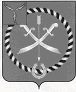 СОВЕТМУНИЦИПАЛЬНОГО ОБРАЗОВАНИЯ ГОРОД РТИЩЕВОРТИЩЕВСКОГО МУНИЦИПАЛЬНОГО РАЙОНАСАРАТОВСКОЙ ОБЛАСТИР Е Ш Е Н И Е от 29 мая 2018 года № 65-345Об утверждении местных нормативовградостроительного проектирования муниципального образования город Ртищево Ртищевского муниципального района Саратовской областиВ соответствии с Федеральным законом от 06.10.2003 г. № 131-ФЗ «Об общих принципах организации местного самоуправления в Российской Федерации», статьей 29.4 Градостроительного кодекса Российской Федерации, решением Совета муниципального образования город Ртищево Ртищевского муниципального района Саратовской области от 2 октября 2017 года №54-278 «О местных нормативах градостроительного проектирования муниципального образования город Ртищево Ртищевского муниципального района Саратовской области», на основании Устава муниципального образования город Ртищево Ртищевского муниципального района Совет муниципального образования город РтищевоРЕШИЛО:1.Утвердить местные нормативы градостроительного проектирования муниципального образования город Ртищево Ртищевского муниципального района Саратовской области (прилагаются).2. Настоящее решение вступает в силу со дня его официального опубликования.3.Настоящее решение  опубликовать в газете «Перекрёсток России» и разместить на официальном сайте администрации Ртищевского муниципального района в сети «Интернет».4.Контроль за исполнением настоящего решения возложить на постоянную депутатскую комиссию Совета муниципального образования город Ртищево по жилищно-коммунальным вопросам, строительству, транспорту, связи.Глава муниципального образования город Ртищево								        А.А. Бисеров